 AGRICULTURE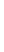 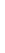 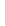 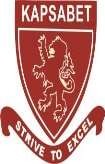 443/1PAPER 1TIME: 2 HOURS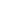 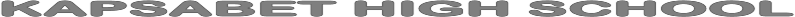 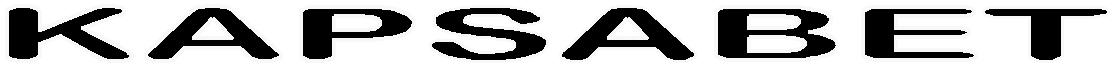 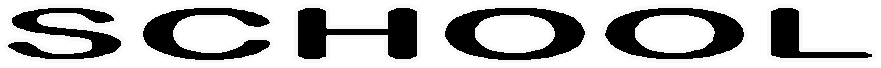 NAME                                                    _ADM_                          INDEX NO 	INTERNAL POST MOCK 2022 FINALINSTRUCTIONS TO CANDIDATES:(a) Write your name and Index number in the spaces provided above.(b) Sign and write the date of examination in the spaces provided above.(c) This paper consists of THREE sections A, B and C.(d) Answer ALL questions in Section A and B.(e) Answer any TWO questions in section C.(f)  Answers should be written in the spaces provided.(g) This paper consists of 8 printed pages.(h) Candidates should check the question paper to ascertain that all the pages are printed as indicated and no questions are missing.(i)  Candidates should answer the questions in English.FOR EXAMINER’S USE ONLYSECTION A (30 MARKS)Answer ALL Questions in the Spaces Provided1.  Differentiate between olericulture and pomoculture.                                                      (2mks)………………………………………………………………………………………………………………………………………………………………………………………………………………………….2.  Give four reasons why a well drained soil is suitable for crop production.                    (2mks)…………………………………………………………………………………………………………………………………………………………………………………………………………………………………………………………………………………………………………………………………………………………………………………………………………………………………………………….3.  State four reasons for deep ploughing during land preparation.                                   (2mks)…………………………………………………………………………………………………………………………………………………………………………………………………………………………………………………………………………………………………………………………………………………………………………………………………………………………………………………..4.  Name  four types of water pumps which can be used on the farm.                               (2mks)……………………………………………………………………………………………………………………………………………………………………………………………………………………………………………………………………………………………………………………………………………………………………………………………………………………………………………………5.  State four characteristics that make a crop suitable for green manuring.                     (2mks)……………………………………………………………………………………………………………………………………………………………………………………………………………………………………………………………………………………………………………………………………………………………………………………………………………………………………………………6.  List any four pieces of information which should be shown on Health record.               (2mks)…………………………………………………………………………………………………………………………………………………………………………………………………………………………………………….………………………………………………………………………………………………………………………………………………………………………………………………………7.  Give four reasons for seed selection in crop production.                                              (2mks)……………………………………………………………………………………………………………………………………………………………………………………………………………………………………………………………………………………………………………………………………………………………………………………………………………………………………………………8.  List  five management practices carried out on a kale nursery two weeks after its establishment.                                                                                                         (2½mks)………………………………………………………………………………………………………………………………………………………………………………………………………………………………………………………………………………………………………………………………………………………………………………………………………………………………………………………………………………………………………………………………………………………………….9.  Differentiate between rogueing and thinning.                                                                 (2mks)………………………………………………………………………………………………………………………………………………………………………………………………………………………….10. Name  three diseases that attack cabbage.                                                             (1½mks)………………………………………………………………………………………………………………………………………………………………………………………………………………………………………………………………………………………………………………………………………11. State four ecological requirements of tomatoes.                                                           (2mks)……………………………………………………………………………………………………………………………………………………………………………………………………………………………………………………………………………………………………………………………………………………………………………………………………………………………………………………12. List  four factors that will lower demand of a commodity.                                               (2mks)……………………………………………………………………………………………………………………………………………………………………………………………………………………………………………………………………………………………………………………………………………………………………………………………………………………………………………………13. State four routine practices of care and management of trees.                                    (2mks)…………………………………………………………………………………………………………………………………………………………………………………………………………………………………………………………………………………………………………………………………………………………………………………………………………………………………………………….14. State four ways by which a farmer can make efficient use of a pasture crop.              (2mks)……………………………………………………………………………………………………………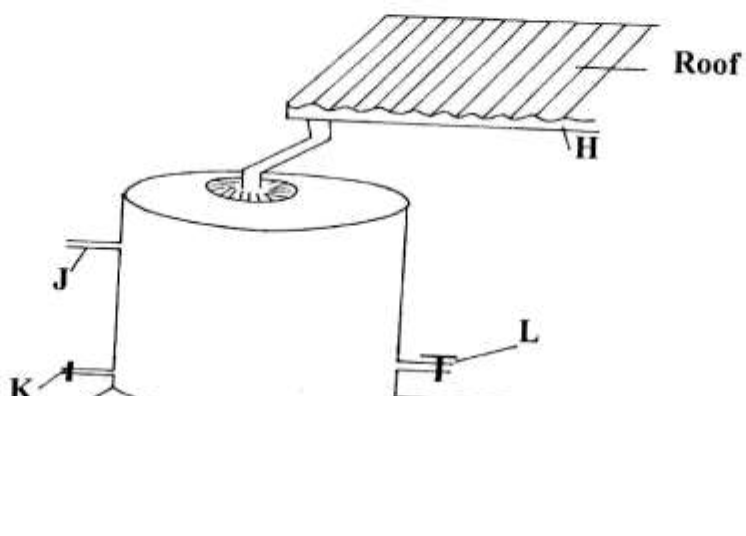 …………………………………………………………………………………………………………….………………………………………………………………………………………………………………………………………………………………………………………………………………………….15. List  four pieces of information found on a title deed.                                                     (2mks)……………………………………………………………………………………………………………………………………………………………………………………………………………………………………………………………………………………………………………………………………………………………………………………………………………………………………………………SECTION B (20 MARKS)Answer all questions in the spaces provided in this section16. The illustration below shows a newly constructed cut-off drain.  Study it and answer the questions that follow. 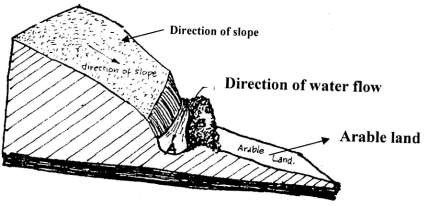 (a)    (i)  How can part of the structure labeled B be stabilized after it has been constructed? (1mk)…………………………………………………………………………………………………….(ii)  Identify the part of the cut-off drain labeled A.                                                 (1mk)……………………………………………………………………………………………........... (b)    Describe the procedure of constructing a cut-off drain.                                         (2mks)……………………………………………………………………………………………………………………………………………………………………………………………………………………………………………………………………………………………………………………………………………………………………………………………………………………17. The diagram below shows a house water storage tank.  Study it and answer the questions that follow.(a)  Identify the parts of the tank labeled: H:………………………………………………………………………………   (1mk) K:………………………………………………………………………………   (1mk)(b)  Give the function of the part labeled J.                                                                  (1mk)………………………………………………………………………………………………………………………………………………………………………………………………………….18. The experiment below was set to compare the porosity and water holding capacity of three different types of soils.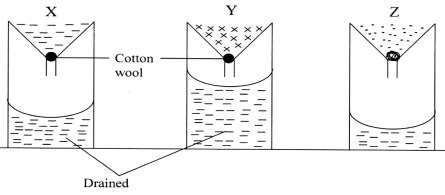 (i)     Identify the soils in each of the following funnels labeled.                       (1½mks) X:………………………………………………………………………………………………. Y:………………………………………………………………………………………………. Z:………………………………………………………………………………………………..(ii)     Which of the types of soil can be said to have the highest porosity rate?           (½mk)……………………………………………………………………………………………(iii)    Give reasons for your answers in (ii) above.                                                       (2mks)…………………………………………………………………………………………………………………………………………………………………………………………………………(iv)    Which type of soil would be suitable for planting paddy rice?                             (1mk)…………………………………………………………………………………………………..(v)    Explain your answer in (iv) above.                                                                       (1mk)………………………………………………………………………………………………………………………………………………………………………………………………………..19. Below is a diagram of a Common East African Weed.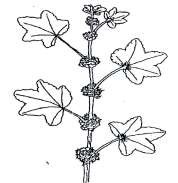 (i)     Identify the weed illustrated above.                                                                     (1mk)…………………………………………………………………………………………………..(ii)     Give  one harmful effect of the weed illustrated above to livestock.                     (1mk)……………………………………………………………………………………………………(iii)    State two methods of controlling the weed illustrated above.                             (1mk)………………………………………………………………………………………………………………………………………………………………………………………………………..20. The diagrams below illustrate some soil structures. Study them and answer the questions that follow.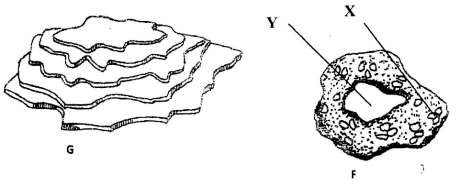 (a)  Identify the soil structures F and G.                                                                       (1mk) F:……………………………………………………………………………………………….. G:………………………………………………………………………………………………..(b)  Name the part labeled X and Y in diagram F.                                                       (1mk) X:……………………………………………………………………………………………… Y:……………………………………………………………………………………………….(c)   State two ways through which structure G influence crop production.                 (2mks)…………………………………………………………………………………………………………………………………………………………………………………………………………SECTION C (40 MARKS)Answer any two questions from this section in the spaces provided21. (i)  Describe the field production of irrigated rice under the following sub-headings:(a)  Field preparation.                                                                                   (6mks)(b)  Water control                                                                                                      (3mks) (c)  Field management                                                                                             (5mks)(ii)  Describe the precautions taken while harvesting:(a)  Pyrethrum                                                                                               (3mks)(b)  Tea                                                                                                                     (3mks)22. (a)  Name two types of inventory records in the farm.                                       (1mk) (b) Explain  six importance of farm budgeting.                                                   (6mks) (c)  The inventory for Kipsinende farm as at 01.06.2022Kshs. Cash at hand                                         5,000Broilers                                                30,000Maize in store                                        7,000Calves                                                  15,000Dairy cattle                                         120,000Buildings                                              75,000Machinery                                            95,000Land                                                   200,000On the same day, the following information was obtained from the farmers recordsKshs. Interest payable                                     2,000Cash in the bank                                 20,000Taxes payable                                          750Wages payable                                      5,600Bank loan                                           213,000Egg sales on credit                              10,000Milk sales on credit                              13,000Farm inputs purchased on credit         19,800Vegetable sales on credit                      5,000Required: Prepare a balance sheet for the farm.                                                    (13mks)23. (a) Outline the process of treating water for domestic use using chemical treatmentsystem.                                                                                                                     (12mks) (b) Explain  five physical factors that increases the rate of soil erosion in a farm.        (5mks) (c)  Explain how monoculture leads to loss of soil nutrients.                                         (3mks)…………………………………………………………………………………………………..………………………………………………………………………………………………………………………………………………………………………………………………………………………………………………………………………………………………………………………………………………………………………………………………………………………………………………………………………………………………………………………………………………………………………………………………………………………………………………………………………………………………………………………………………………………………………………………………………………………………………………………………………………………………………………………………………………………………………………………………………………………………………………………………………………………………………………………………………………………………………………………………………………………………………………………………………………………………………………………………………………………………………………………………………………………………………………………………………………………………………………………………………………………………………………………………………………………………………………………………………………………………………………………………………………………………………………………………………………………………………………………………………………………………………………………………………………………………………………………………………………………………………………………………………………………………………………………………………………………………………………………………………………………………………………………………………..…………………………………………………………………………………………………..…………………………………………………………………………………………………………………………………………………………………………………………………………………………………………………………………………………………………………………………………………………………………………………………………………………………………………………………………………………………………………………………………………………………………………………………………………………………………………………………………………………………………………………………………………………………………………………………………………………………………………………………………………………………………………………………………………………………………………………………………………………………………………………………………………………………………………………………………………………………………………………………………………………………………………………………………………………………………………………………………………………………………………………………………………………………………………………………………………………………………………………………………………………………………………………………………………………………………………………………………………………………………………………………………………………………………………………………………………………………………………………………………………………………………………………………………………………………………………………………………………………………………………………………………………………………………………………………………………………………………………………………………………………………………………………………………………………………………………………………………………………………………………………………………………………………………………………………………………………………………………………………………………………………………………………………………………………………………………………………………………………………………………………………………………………………………………………………………………………………………………………………………………………………………………………………………………………………………………………………………………………………………………………………………………………………………………………………………………………………………………………………………………………………………………………………………………………………………………………………………………………………………………………………………………………………………………………………………………………………………………………………………………………………………………